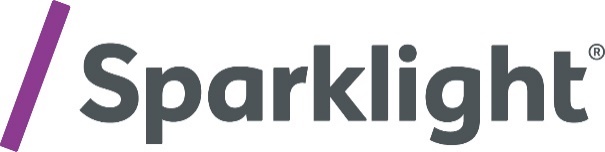 FOR IMMEDIATE RELEASESparklight® Associates Volunteer at Prescott Valley Healing Field Honoring Sept. 11 VictimsSept. 9, 2020 – Prescott, Arizona – As the nation prepares to mark the upcoming anniversary of the Sept. 11, 2001 terrorist attacks, Sparklight associates volunteered for the eighth consecutive year to help install a display of nearly 3,000 American flags at the Prescott Valley Healing Field. Each flagpole contains information about an individual whose life was lost in the attacks. In addition, boots are placed for firefighters, police and military personnel and teddy bears are placed for children. “This display is a visual, tangible and moving reminder of the lives lost on Sept. 11,” said Sparklight’s Prescott General Manager Dennis Edwards. “Our associates are humbled to be able to give their time to help create this memorial for the Northern Arizona community each year.” The Healing Field is open to the public through Friday, Sept. 11, at Civic Center Lawn located at 7501 E. Skoog Blvd. in Prescott Valley. Learn more at www.healingfieldpv.com. Photo caption:
Sparklight associates volunteer on Sept. 4 to help install the Healing Field memorial in Prescott Valley. From left to right, Ernie Ortega, Kim Anderson, Dennis Edwards, Julia Lee, Vikki Heddens, Mike Heddens, Andy Lee, Anne-Marie Szabo and Lou Westall.###About Sparklight 
Sparklight® is a leading broadband communications provider and part of the Cable One family of brands, which serves more than 900,000 residential and business customers in 21 states. Sparklight provides consumers with a wide array of connectivity and entertainment services, including high-speed internet and advanced Wi-Fi solutions, cable television and phone service. Sparklight Business provides scalable and cost-effective products for businesses ranging in size from small to mid-market, in addition to enterprise, wholesale and carrier customers.CONTACT:
Tammy Gabel
Communications Manager
602.364.6712
tamara.gabel@sparklight.biz 